岡山県社会福祉士会 未来会員(準会員)入会申込書(ご本人記入欄)　　申込日　　　　年　　　月　　　日　　　　　　　　　　　　　　　　　　　　　(事務局記入欄)　　受付日　　　　年　　　月　　　日◆お申し込み方法◆上記の申込書に全ての事項をご記入のうえ、郵送・FAX・メールでお送りください。全ての項目が必須です。(メールでのお申し込みの場合は、上記の内容をすべてご記入ください。)　　　※必要添付資料　〔在学中の方〕・学生証のコピー〔卒業された方〕・受験資格を証明できるもの(国家試験受験票のコピー、履修証明書等)＊郵送：「岡山県社会福祉士会　事務局」宛〒700－0807　岡山市北区南方2丁目13-1　岡山県総合福祉ﾎﾞﾗﾝﾃｨｱNPO会館7階＊FAX：086－201－5340＊メール：office@csw-okayama.orgフリガナ氏　　名生年月日　　　　年　　　月　　　日　　　　年　　　月　　　日性別性別男　・　女自宅住所〒〒〒〒〒ＴＥＬ/ＦＡＸ携帯電話携帯電話Ｅメール勤務先名または養成校名勤務先または養成校の住所〒都　道　　　　　府　県〒都　道　　　　　府　県〒都　道　　　　　府　県〒都　道　　　　　府　県〒都　道　　　　　府　県Ｔ　Ｅ　ＬＥメールＥメール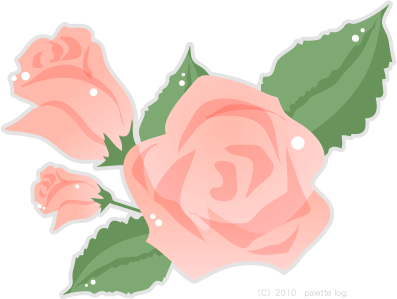 